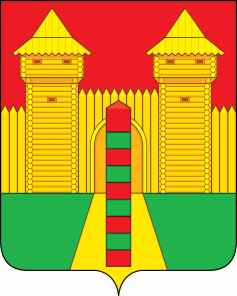 АДМИНИСТРАЦИЯ  МУНИЦИПАЛЬНОГО  ОБРАЗОВАНИЯ «ШУМЯЧСКИЙ  РАЙОН» СМОЛЕНСКОЙ  ОБЛАСТИРАСПОРЯЖЕНИЕот 19.11.2020г.   № 370-р           п. Шумячи          В соответствии с Порядком определения видов особо ценного движимого имущества муниципальных автономных учреждений, созданных на базе имущества, находящегося в собственности муниципального образования «Шумячский район» Смоленской области, или муниципальных бюджетных учреждений, утвержденным постановлением Администрации муниципального образования «Шумячский район» Смоленской области от 30.12.2010г. № 366, на основании письма Муниципального бюджетного учреждения культуры «Шумячская централизованная клубная система» от 18.11.2020г. № 135 Внести в Перечень объектов особо ценного движимого имущества, закрепляемого на праве оперативного управления за Муниципальным бюджетным учреждением культуры «Шумячская централизованная клубная система», утвержденного распоряжением Администрации муниципального образования «Шумячский район» Смоленской области от 22.10.2013г. № 204-р «О внесении изменений в Перечень объектов особо ценного движимого имущества,, закрепляемого на праве оперативного управления за Муниципальным бюджетным учреждением культуры «Шумячская централизованная клубная система» (в редакции распоряжения Администрации муниципального образования «Шумячский район» Смоленской области от 20.07.2018г. № 207-р, от 20.09.2018г. № 273-р, от 17.09.2019г. № 306-р) (далее – Перечень), следующие изменения:                -  исключить из Перечня позицию 20 следующего содержания:Глава муниципального образования«Шумячский район» Смоленской области                                                А.Н. ВасильевО внесении изменений в Перечень объектов особо ценного движимого имущества, закрепляемого на праве оперативного управления за Муниципальным бюджетным учреждением культуры «Шумячская централизованная клубная система»20.Автобус для перевозки детей марки ПАЗ 32053-70, государственный регистрационный знак У934КР67Смоленская область,п. Шумячи, ул. Советская, д. 10901950254870 000,00